Regulamin opieki wytchnieniowej w Centrum Pomocowym Caritas im. św. Jana Pawła II w GdańskuDefinicje terminów używanych w Regulaminie:Opieka wytchnieniowa – forma wsparcia oferowana członkowi rodziny lub innemu opiekunowi faktycznemu, sprawującemu bezpośrednią opiekę nad niesamodzielną osobą wymagającą stałej opieki ze względu na niepełnosprawność, wiek lub chorobę (m.in. osoby obłożnie chore, po udarach, osoby z chorobami demencyjnymi lub niepełnosprawnościami) w potrzebnym dla opiekuna faktycznego czasie wytchnienia. Opieka ta polega na czasowym odciążeniu opiekuna od obowiązków łączących się ze sprawowaniem opieki, poprzez zastąpienie go                      w obowiązkach opiekuńczych i zapewnienie przebywania osoby niesamodzielnej pod profesjonalną opieką.Opiekun – osoba sprawująca opiekę nad osobą niesamodzielną, wymagającą stałej opieki ze względu na niepełnosprawność, wiek lub chorobę (osoby obłożnie chore, po udarach, osoby z chorobami demencyjnymi lub niepełnosprawnościami), będąca opiekunem faktycznym, członkiem rodziny lub opiekunem prawnym, na zasadzie prawomocnego orzeczenia sądu.Podopieczny – osobaorzeczenie traktowane na równi z orzeczeniem o znacznym stopniu niepełnosprawności, zgodnie z art. 5 i art. 62 ustawy z dnia 27 sierpnia 1997 r. o rehabilitacji zawodowej i społecznej oraz zatrudnianiu osób niepełnosprawnych, która ze względu na stan zdrowia lub niepełnosprawność wymaga stałej opieki lub wsparcia w związku z niemożnością samodzielnego wykonywania co najmniej jednejz podstawowych czynności dnia codziennego.Centrum – Centrum Pomocowe Caritas im. św. Jana Pawła II w Gdańsku przy  ul.   Fromborskiej 24 – miejsce świadczenia całodobowej, stacjonarnej opieki wytchnieniowej.Koordynator projektu – przedstawiciel Centrum Pomocowego Caritas im. św. Jana Pawła II upoważniony do rozmów i uzgodnień z Opiekunami i Podopiecznymi w zakresie możliwości świadczenia opieki wytchnieniowej.Komisja – zespół kwalifikujący do opieki całodobowej w Centrum Pomocowym Caritas im. św. Jana        Pawła II.Karta realizacji usługi- dokument poświadczający ilość dni pobytu w Centrum Pomocowym Caritas im. św. Jana Pawła II.Postanowienia Regulaminu:Podopiecznymi Centrum mogą zostać niesamodzielne osoby wymagające stałej opieki ze względu na niepełnosprawność, wiek lub chorobę (np. osoby obłożnie chore, po udarach, osoby z chorobami demencyjnymi lub niepełnosprawnościami).Warunkiem przyjęcia Podopiecznego do Centrum jest:przedłożenie: Karty zgłoszenia, Klauzuli informacyjnej, Zaświadczenia o stanie zdrowiaruki formularzy są do  pobrania  w  siedzibie  Centrum  lub  na  stronZaświadczenie o stanie zdrowia powinno być wystawione przez lekarza, nie wcześniej niż 30 dni przed przyjęciem Podopiecznego. 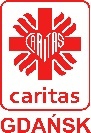 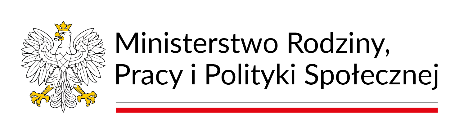 Dokument musi zawierać informację, że rodzaj, stopień zaawansowania choroby i stan Podopiecznego na dzień wystawienia dokumentu umożliwia jego pobyt w Centrum. Dokumenty można składać osobiście w recepcji Centrum Pomocowego Caritas im. św. Jana Pawła II (Gdańsk, ul. Fromborska 24, w sekretariacie) w zamkniętej kopercie z dopiskiem „Zgłoszenie opieka wytchnieniowa” lub przesłać w formie skanów na adres e-mail: centrumjp2@caritas.gda.pl.zakwalifikowanie przez Komisję do opieki stacjonarnej na podstawie dostarczonej dokumentacji i rozmowy z Koordynatorem projektu.stan zdrowia Podopiecznego w dniu zaplanowanego przyjęcia powinien być stabilny, bez cechinfekcji.Opieką w Centrum nie mogą być objęte:osoby dotknięte chorobą psychiczną,osoby uzależnione od środków odurzających,osoby w terminalnej fazie choroby nowotworowej,osoby, których stan zdrowia uniemożliwia podjęcia opieki przez personel Centrum,osoby korzystające równocześnie z usług opiekuńczych w ramach pomocy społecznej, przebywające w DPS, rodzinnych domach pomocy, ośrodkach wsparcia, mieszkaniach chronionych– wsparcie nie może się powielać,PRZYJĘCIE I POBYTOpiekun oraz Podopieczny przed przyjęciem do Centrum mają prawo zapoznać się z placówką oraz uzyskać od Koordynatora projektu informacje o zasadach pobytu i sposobie prowadzenia opieki wytchnieniowej w Centrum.W czasie przyjęcia Podopiecznego do Centrum konieczna jest obecność Opiekuna celem przeprowadzenia przez pracownika Centrum wywiadu dotyczącego codziennego funkcjonowania Podopiecznego i jego potrzeb.Pobyt w Centrum trwa nie dłużej niż 14 dób w ciągu roku.Za datę rozpoczęcia realizacji opieki wytchnieniowej uznaje się dzień, w którym Podopieczny został przyjęty do Centrum.Za datę zakończenia realizacji opieki wytchnieniowej uznaje się dzień opuszczenia Centrum, nie później niż 14-go dnia od daty rozpoczęcia opieki, zgodnie z podpisaną Kartą realizacji usług.Przyjęcia i wypisy odbywają się zgodnie z ustalonym terminem przez Koordynatora projektu.Opiekun zobowiązany jest do odebrania Podopiecznego w wyznaczonym terminie pod rygorem przeniesienia Podopiecznego do Domu Pomocy Społecznej przy ul. Fromborskiej 24 w Gdańsku oraz dodatkowej opłaty w wysokości 500,00 zł za każdy dodatkowy dzień pobytu ponad okres obowiązywania usługi. Opiekun zostanie obciążony dodatkową opłatą, którą zobowiązuje się zapłacić na podstawie rachunku, na którego wystawienie wyraża zgodę.Odwiedziny Podopiecznych w Centrum odbywają się wg. następujących zasad:Każda osoba odwiedzająca Podopiecznego powinna na recepcji zgłosić swoją obecność w celu odnotowania jej w zeszycie gości oraz poinformować o opuszczeniu placówki.Odwiedziny mogą odbywać się na terenie Centrum: w pokoju podopiecznego (o ile nie zakłóca to prywatności innego współmieszkańca z pokoju), w przestrzeni dziennej na parterze czy też w ogrodzie wokół placówki.Odwiedziny powinny odbywać się w porach przyjętych, jako normy społeczne, nie zakłócając m.in. ciszy nocnej i uwzględniając harmonogram dnia Centrum (m.in. pór posiłków, czynności higienicznych, zajęć terapeutyczno-aktywizujących).Kategorycznie zabrania się dowożenia i podawania leków Podopiecznemu bez zgody pielęgniarki dyżurującej.W Centrum obowiązuje całkowity zakaz odwiedzin osobom nietrzeźwym.Prosimy również odwiedzających o nie przynoszenie Podopiecznym przedmiotów ostrych, niebezpiecznych, łatwopalnych, elektrycznych i innych, które mogą zagrażać ich zdrowiu.Dzieci odwiedzające Podopiecznych powinny być pod opieką osób pełnoletnich.Opiekun zobowiązuje się do:udostępnienia danych osobowych swoich oraz osoby, nad którą sprawuje opiekę, w tym szczególnych kategorii danych niezbędnych do podjęcia opieki nad PodopiecznymOdmowa podania danych osobowych będzie skutkować odrzuceniem zgłoszenia do Centrum;udostępnienia aktualnego zaświadczenia o stanie zdrowia informującego o stanie zdrowiai zleconych lekach celem kontynuacji procesu leczenia Podopiecznego;niezwłocznego informowania o wszelkich zmianach okoliczności faktycznych mogących mieć      wpływ na objęcie Podopiecznego opieką wytchnieniową w Centrum;przygotowania i przekazania odpowiedniej ilości odzieży dla Podopiecznego, środków higieny osobistej, leków, pieluchomajtek, cewników, worków stomijnych itp. niezbędnych w czasie pobytu Podopiecznego w Centrum zgodnie z „Listą niezbędnego wyposażenia Podopiecznego”poszanowania mienia Centrum; w przypadku umyślnego zniszczenia przez Podopiecznego mienia Centrum, Opiekun zobowiązuje się pokryć koszty poniesionych przez Centrum strat;współpracy z Centrum w sytuacjach wymagających szybkich reakcji (np. nagłe pogorszenie stanu zdrowia, zgon i związane z nimi postępowanie). W zależności od potrzeby wiąże się to również z wezwaniem karetki pogotowia i ew. przekazaniem Podopiecznego pod opiekę placówki medycznej np. szpitala;przestrzegania zasad niniejszego Regulaminu oraz innych wewnętrznych regulaminów, zarządzeń i przyjętych procedur obowiązujących w Centrum.Każdy Podopieczny ma prawo do:całodobowej opieki sprawowanej przez doświadczony personel opiekuńczo-pielęgniarski,kontynuacji leczenia farmakologicznego zaleconego przez lekarza z wykorzystaniem leków dostarczonych przez Opiekuna,pobytu w Centrum, w pokoju 1, 2, 3 osobowym, z węzłem sanitarnym, przystosowanymo potrzeb osób z niepełnosprawnościami, wspólnego podejmowania decyzji dotyczących jego pobytu oraz zaproponowanych form wsparcia i aktywizacji,udziału w zaplanowanych formach wsparcia w Centrum,wyżywienia z uwzględnieniem indywidualnej diety wynikającej ze wskazań lekarskich,zgłaszania uwag i oceny form wsparcia, którymi został objęty w Centrum,przyjmowania odwiedzin zgodnie z zasadami panującymi w Centrum,wyrażenia woli wcześniejszego opuszczenia Centrum i powrotu do miejsca stałego pobytu,ochrony danych osobowych,godnego traktowania.Centrum nie zobowiązuje się do:zameldowania Podopiecznego,realizacji świadczeń medycznych,transportu Podopiecznego,ustalania toku leczenia szpitalnego i opieki nad Podopiecznym przebywającym w szpitalu,w razie zaistnienia takiego zdarzenia,ustalania spraw związanych z pogrzebem w razie zgonu Podopiecznego,zabezpieczenia Podopiecznego w leki i środki higieny osobistej, środki opatrunkowe oraz inne środki i sprzęty, niezbędne do sprawowania opieki, związane z potrzebami Podopiecznego, które zapewnia Opiekun, zgodnie z „Listą niezbędnego wyposażenia Podopiecznego”,Na terenie Centrum zabrania się zachowań agresywnych, spożywania napojów alkoholowych oraz innych środków odurzających, przebywania osobom w stanie nietrzeźwym oraz urządzania spotkań towarzyskich nie uzgodnionych z Koordynatorem projektu.Nieprzestrzeganie przez Opiekuna lub Podopiecznego ustaleń niniejszego Regulaminu stanowi podstawę do zaprzestania świadczenia opieki wytchnieniowej.Wszelkie pytania na temat rekrutacji, funkcjonowania oraz uwagi dotyczące działania Centrum należy przesyłać do Koordynatora projektu, w Centrum Pomocowym Caritas im. św. Jana Pawła II drogą elektroniczną na adres: lub telefonicznie pod nr tel. + 48 58 511 35 04Załączniki:Karta zgłoszenia – wg wzoru CentrumKlauzula informacyjna- wg wzoru CentrumZaświadczenie o stanie zdrowia - wg wzoru Centrum – wypełnia lekarzKarta realizacji usług- wg wzoru CentrumPotwierdzami przyjmuję do wiadomości: (data i podpis opiekuna prawnegoi LUB Podopiecznego i opiekuna faktycznegoii)i Opiekun prawny podpisuje i wyraża zgodę w imieniu swoim i podopiecznegoii Opiekun faktyczny podpisuje i wyraża zgodę TYLKO za siebie